OŚWIADCZENIE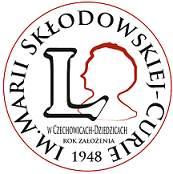 Klasa: 1ag            - matematycznaImię i nazwisko ucznia: ………………………………Deklaruję wybór następujących przedmiotów, które będą realizowane od drugiej klasy na poziomie rozszerzonym:
(każdy uczeń realizuje trzy przedmioty rozszerzone)I przedmiot rozszerzony – matematyka
II przedmiot rozszerzony –  fizyka,  geografia lub informatyka
III przedmiot rozszerzony – fizyka,  geografia, informatyka lub j. obcyj. obcy do wyboru spośród: j. angielski, j. niemiecki, j. francuskiW przypadku małej liczby chętnych wybierających przedmiot, grupa może nie zostać utworzona.
Przedmiot rezerwowy – przedmiot, który można zadeklarować na wypadek, gdyby jednego z wybranych nie udało się utworzyć.………………………………..                                                  ……………………………………Podpis ucznia                                                                                 Podpis rodzica………………………………………………………………
                    miejscowość, dataWybór właściwyI przedmiot:matematykaII przedmiot:III przedmiot:Przedmiot rezerwowy